«Утверждаю»___________                                                            Директор Старостина М.Г.                                                                                                                                                   от ______________ 20__  г.Программа развития «Школа успеха»государственного казенного образовательного учреждения РС (Я)«Республиканская специальная (коррекционная)общеобразовательная школа – интернат»на 2016 – 2020 гг.г. Якутск, 2016 г.Содержание:ВведениеПаспорт Программы развития школыАналитическая частьИнформационная справка о школеСтруктура школыГодовой план работы школыСоциальный паспорт учащихсяСредний тестовый балл ЕГЭ по учебным годамПоступление выпускников средней общей школы за 2012 - 2016 гг.Автоматизированная система управления учебно-воспитательным процессомДополнительное образованиеХарактеристика кадрового обеспечения образовательного процессаРесурсное обеспечение школыСетевое взаимодействие/Сотрудничество/Дуальное образованиеПроцессуально – технологическая частьПлан действий по реализации ПрограммыОжидаемые результаты5.1 Целевые показатели и индикаторы для оценки эффективности Программы 5.2 Профиль ученика, Модель выпускникаЗаключение ВведениеПрограмма ГКОУ РС(Я) «РС(К)ОШ-И» представляет собой долгосрочный нормативно-управленческий документ, характеризующий имеющиеся достижения и проблемы, главные цели, задачи и направления учебно-воспитательного процесса, особенности ресурсного обеспечения педагогического процесса и его инновационных преобразований, основные планируемые цели, сроки и технологии их реализации для образовательной организацииНастоящая Программа развития «Школа успеха» (2016-2020 гг.) продолжает основные идеи предыдущей Программы на новом этапе развития школы. Нашими главными аргументами в условиях конкуренции являются гарантия доступности образования для всех и удовлетворение образовательных запросов самого разного уровня, используя для этого все возможности базового и дополнительного образования.Школа успеха - это возможность каждого обучающегося быть успешным и востребованным, это возможность проявить и развить свои интеллектуальные, творческие, спортивные способности в дружественной, комфортной, здоровой и безопасной среде, это возможность стать конкурентоспособным.Школа успеха - это возможность каждого родителя быть уверенным в качественном образовании своего ребенка на любом уровне образования, в расширении образовательных, в том числе и дополнительных, услуг в образовательной организации.Школа успеха - это возможность каждого учителя повысить свой профессиональный уровень, активно включиться в образовательное пространство Республики.Мы предлагаем широкий спектр качественных образовательных услуг, соответствующих требованиям федерального стандарта качества образования для реализации внутреннего потенциала каждого участника образовательного процесса в условиях социокультурной и технологичной образовательной среды.Основные положения Программы развития отражают приоритетные направления развития российского образования в целом:Переход на новые федеральные государственные образовательные стандарты.Развитие системы поддержки одаренных детей.Сопровождение инклюзивного образования в республике (Ресурсный центр).Совершенствование воспитательной системы в школе.Совершенствование кадрового потенциала.Развитие школьной инфраструктуры.Сохранение и укрепление здоровья школьников.Развитие самостоятельности школы.Развитие информационной среды школы.Паспорт программыгосударственного казенного образовательного учреждения РС (Я)«Республиканская специальная (коррекционная) общеобразовательная школа – интернат»на 2016 – 2020 годы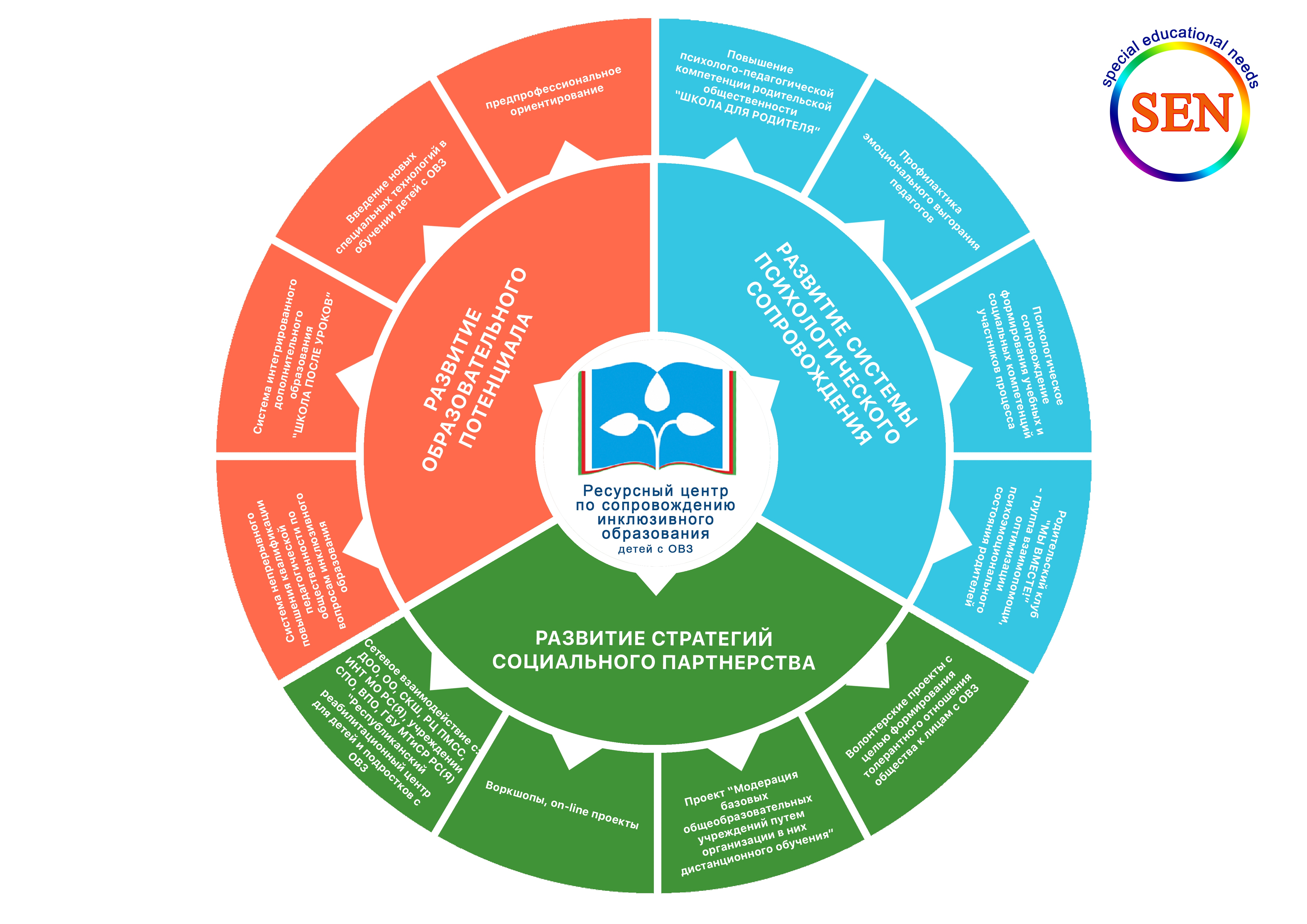 Аналитическая частьИнформационная справка о школе3.2 Структура школы3.3 Годовой план работы школы3.4 Социальный паспорт учащихся3.5 Средний тестовый балл ЕГЭ по учебным годам3.6 Поступление выпускников средней общей школы за 2012 - 2016 гг.3.7.	Автоматизированная система управления учебно-воспитательным процессом: «Сетевой город»3.8 Дополнительное образование Характеристика кадрового обеспечения образовательного процесса Ресурсное обеспечение школыНаличие оснащенных специализированных кабинетов 3.11 Сетевое взаимодействие/Сотрудничество/Дуальное образованиеПроцессуально – технологическая часть План действий по реализации Программы5.	Ожидаемые результаты: 5.1 Целевые показатели и индикаторы для оценки эффективности Программы предлагается использовать следующую систему показателей, увязанных со стратегическими задачами:5.2 Профиль ученика, Модель выпускника            Ожидаемым результатом Программы развития являются: Всесторонне-развитый ученик, умеющий свободно ориентироваться в образовательном и информационном пространстве, знающий – где и как искать нужную информацию и умеющий применять свои знания на практике. Модель выпускника современной школы XXI века – это социализированный, готовый к самостоятельной взрослой жизни, умеющий решать трудные задачи, патриотичный гражданин своего государства.ЗнающийЛюбознательныйМыслящийКоммуникатор/способный эффективно общатьсяПринципиальныйОткрытыйСочувствующийГотовый к рискуУравновешенный/гармоничныйРефлексирующий/ способный к самоанализуЛюбознательными. Мы развиваем свое природное любопытство, приобретая навыки, необходимые для проведения исследований. Мы знаем, как учится независимо и совместно с другими. Мы учимся с энтузиазмом и сохраняем нашу любовь к учению всю жизнь. Знающими. Во всех дисциплинах мы исследуем понятия, идеи и проблемы, имеющие местное и глобальное значение. При этом мы приобретаем глубокое знание и развиваем понимание широкого и сбалансированного диапазона дисциплин. Мыслящими .Мы применяем навыки критического и творческого мышления для анализа сложных проблем, а затем проявляем инициативу в принятии аргументированных, этически обоснованных решений. Коммуникаторами/способными эффективно общаться. Мы выражаем идеи и информацию уверенно и творчески, владея несколькими языками и используя разнообразные способы связи. Мы эффективно сотрудничаем с другими, внимательно выслушиваем их предложения. Принципиальными. Мы поступаем искренно и честно, стремясь к справедливости , уважая правосудие и достоинство личности, а также права человека. Мы берем на себя ответственность за свои действия и их последствия. Открытыми . Мы критически оцениваем нашу собственную культуру, а также ценности и традиции других. Мы ищем и оцениваем разные точки зрения, и мы охотно идем вперед на основе опыта. Сочувствующими. Мы демонстрируем сочувствие, сострадание и уважение (к нуждам и чувствам других). У нас есть личные обязательства действовать (служить) во имя позитивных изменений в жизни других людей и окружающей среды. Готовыми к риску. Мы подходим к незнакомым ситуациям смело, но осторожно; мы работаем независимо и совместно с другими, чтобы исследовать новые идеи и инновационные стратегии. Мы проявляем находчивость и не унываем (не падаем духом перед лицом изменений и вдруг возникающих проблем). Уравновешенными/гармоничными. Мы понимаем важность интеллектуального, физического и эмоционального равновесия, для достижения личного благосостояния для себя и других. Рефлексирующими/ способными к самоанализу. Мы вдумчиво (глубоко осмысливаем) рассматриваем мировые и свои собственные идеи и опыт. Мы стараемся понять и оценить свои сильные и слабые стороны для продолжения обучения и личного развития.6.	ЗаключениеОрганизация и контроль над выполнением Программы развития «Школа успеха»Контроль над выполнением Программы администрация школы оставляет за собой:- анализирует ход выполнения основных мероприятий Программы и вносит предложения на Педагогический           совет по его коррекции;- осуществляет информационное и методическое обеспечение реализации Программы;- осуществляет тематический, текущий, персональный и предупредительный контроль за организацией здоровьесберегающего подхода в обучении.Администрация школы ежегодно подводит итоги выполнения Программы на заседании Педагогического Совета и отчитывается перед общественностью: советом родителей, управляющим советом школы о ходе выполнения мероприятий, спроектированных в программе.1.Наименование  программыПрограмма развития «Школа успеха» на 2016-2020 гг.2.Основания для разработки Программы развития- Конституция Российской Федерации,- Конституция Республики Саха (Якутия),- Закон Российской Федерации «Об образовании» (от 29.12.2012, № 273 - ФЗ),  - Закон Республики Саха (Якутия) «Об образовании» (от 15.12.2014, 1401-З N 359-V),- Конвенция о правах ребенка (от 20.11.1989), - Конвенция о правах инвалидов (от 03.12.2006),- Концепция долгосрочного социально-экономического развития РФ на период до 2020 года,- Концепция федеральной целевой программы развития образования на 2016- 2020 гг. (29.2014 №2765-р);- Государственная программа РФ «Развитие образования» (ГПРО) на 2013 - 2020годы,- Государственная программа РФ « Развитие науки и технологий» (ГПРНТ) на 2013 - 2020 годы,- Стратегия инновационного развития Российской Федерации на период до 2020 года,- Федеральные государственные образовательные стандарты начального общего образования для обучающихся с особыми образовательными потребностями (ФГОС НОО ОВЗ), - Типовое Положение о специальном (коррекционном) образовательном учреждении для обучающихся, воспитанников с отклонениями в развитии» от 12 марта 1997,  №288 (с изменениями от 10 марта 2000, 23 декабря 2003 г., 01февраля 2005 г., 18 августа 2008 г., 10 марта 2009 г.)- СанПиН 2.4.2.3286-15 «Санитарно-эпидемиологические  требования к условиям и организации  обучения и воспитания в организациях, осуществляющих образовательную деятельность по адаптированным основным общеобразовательным программам для обучающихся с ограниченными возможностями здоровья»,- Устав  ГКОУ РС (Я) «Республиканская специальная (коррекционная) общеобразовательная  школа – интернат».3.Заказчик ПрограммыМинистерство образования и науки Республики Саха (Якутия)4.Основные разработчики программыАдминистрация ГКОУ РС(Я) «Республиканская специальная (коррекционная) общеобразовательная школа – интернат», педагогический коллектив школы и родительская общественность в лице общешкольного родительского комитета4.Цель программыСоздание условий эффективного развития школы для  детей с особыми образовательными потребностями в ходе осуществления модернизации образования5.Задачи программыВнедрение инновационных образовательных и воспитательных технологий, применение эффективных механизмов социализации;Определение оптимального содержания образования учащихся с учетом требований современного общества к выпускнику школы и специфики образовательного учреждения;Укрепление ресурсной базы школы с целью обеспечения ее эффективного развития;Повышение качества воспитания и обучения;  Увеличение доли мотивированных к учебной деятельности обучающихся;Развитие академической мобильности, «образовательного драйва»  детей;Развитие системы дополнительного образования;Усиление исследовательской и проектной деятельности, как среди учащихся, так и среди учителей;6.ПодпрограммыРесурсный центр по сопровождению инклюзивного образования. Внести утвержденную модель Ресурсного центра на педсовете №2 от 31.10.2017г.Проект «Модель школы с обновленной структурой, способствующей успешной социализации детей»Цель: создание оптимальных условий для качественного образования и успешной социализации детей. 7.Периоды и этапы реализации программыОриентировочный (2016-2017 гг.). Выявление перспективных направлений развития школы-интерната и развитие ее нового качественного состояния в условиях модернизации общего образования.Основной этап (2017-2019 гг.). Переход образовательного учреждения в новое качественное состояние.Обобщающий (2019-2020 гг.). Анализ достигнутых результатов и определение перспектив дальнейшего развития школы-интерната. Фиксация созданных прецедентов образовательной практики и их закрепление в локальных нормативных актах школы.8.Исполнители программы (подпрограмм и основных мероприятий)Администрация ОУПедагоги ОУ9.Ожидаемые конечные результаты, важнейшие целевые показатели программы- развивающаяся система образования и воспитания;- создание инновационной открытой образовательной среды;- пакеты адаптированных образовательных программ;- новое качество открытого образовательного процесса;- индикаторы оценки эффективности в пункте 5.110.Объемы и источники финансированияИсточники финансирования: бюджет11.Система организации контроля реализации Программы, периодичность отчета исполнителейПостоянный контроль выполнения Программы осуществляет администрация ГКОУ РС (Я) «РС(К)ОШ-И» с ежегодным обсуждением результатов на итоговом педагогическом совете. Результаты контроля публикуются в муниципальных СМИ и на сайте школы, представляются на научно-практических конференциях.1Полное наименование образовательного учрежденияГосударственное казенное образовательное учреждение Республики Саха (Якутия) «Республиканская специальная (коррекционная) общеобразовательная школа – интернат»2Сокращенное наименование образовательного учрежденияГКОУ РС(Я) «РС(К)ОШ-И»3Юридический адрес677008, г. Якутск, Вилюйский тракт, 3 км, дом 474Фактический адрес677008, г. Якутск, Вилюйский тракт, 3 км, дом 475Телефон/факс8(4112) 36-27-07, 36-61-866Тип образовательного учрежденияспециальная (коррекционная)7Вид образовательного учрежденияобщеобразовательная школа – интернат8Организационно-правовая формаказенное учреждение 9Лицензия на образовательную деятельностьСерия: СЯ №002751 от 16.01.2013г. рег. номер 1376, срок действия: бессрочно10Свидетельство о государственной аккредитацииСерия: 14 А 01 №0000175 от 19.05.2014г. рег. номер 0143, срок действия по: 15.05.2026г.11Адрес сайтаrscoshi-ykt.ru12Адрес электронной почтыrskoshi2015@mail.ru13Реквизиты ИНН 1435258720КПП 143501001ОГРН 1121435012555ОКВЭД 80.21.2р/с 40201810800000100002 в Банке ГРКЦ НБ РС(Я) банка России г. Якутскл/с 03075035950БИК 049805001ДиректорДиректорДиректорДиректорДиректорДиректорДиректорДиректорЗаместитель директора по УР начальной школыЗаместитель директора по УР основной и средней школыЗаместитель директора по воспитательной работеЗаместитель директора по научно-мелодической работе Заместитель директора по общим вопросамУправляющий советПрофсоюзный комитетРодительский комитетМО учителей начальной школыМО учителей гуманитарного циклаМО воспитателейДефектологическая службаАдминистративно-хозяйственная службаСовет старшеклассниковОбщее собрание коллективаМО учителей индивидуальных занятийМО учителей естественно-математического циклаМО классных руководителейСоциально-психологическая службаМедицинская службаНаградная комиссия Педагогический советМО учителей-дефектологовМО учителей труд-физкультураИнформационно-библиотечная службаИнженерная службаАттестационная комиссияМетодический советМО учителей культурно- эстетического  воспитанияПресс службаМладший обслуживающий персоналПраздничные комиссииДополнительное образование SENРабочие группыОбучающиеся, воспитанники интернатаОбучающиеся, воспитанники интернатаОбучающиеся, воспитанники интернатаОбучающиеся, воспитанники интернатаОбучающиеся, воспитанники интернатаОбучающиеся, воспитанники интернатаОбучающиеся, воспитанники интернатаОбучающиеся, воспитанники интерната№МесяцМероприятиеОтветственныеI четвертьI четвертьI четвертьI четверть1Сентябрь Праздник: «День знаний» Комиссия Организационный педсовет Администрация Общешкольное родительское собраниеАдминистрацияЯрмарка «Дары осени»РодкомитетПрофилактика ДТП. Всероссийская акция «Внимание дети»Инженер по ТБ Вовлечение детей в деятельность кружков, студий успехаПедагоги доп. обр., руководители студий 2Октябрь Праздник: «День учителя»Комиссия Месячник психологического здоровьяПедагоги-психологиСобрание поста ЗОЖЗам. дир. по ВРОбщешкольное собрание учащихся. Выборы актива школыПедагог-организатор День самоуправленияЛидеры школыЭкологический месячникВоспитатели Педсовет по итогам I четвертиАдминистрацияII четвертьII четвертьII четвертьII четверть3Ноябрь Неделя МО естественно-математического циклаРуководитель МОНПКМО ест. мат. циклаНеделя правовых знанийСоц. педагог Профилактика наркомании и вреда куренияСоц. псих. служба4Декабрь Неделя МО учителей индивидуальных занятийРуководитель МОКонференция для родителей «Мир без барьеров»МО УИЗПраздник: «Новый Год»Комиссия Итоговое сочинение (изложение)Зам. дир. по УРППЭ-750Педсовет по итогам II четвертиАдминистрацияIII четвертьIII четвертьIII четвертьIII четверть5Январь Неделя МО учителей гуманитарного циклаРуководитель МОЛитературный БалМо гум. циклаПубличный отчет школы за 20__ годАдминистрация6Февраль Неделя МО ТФКРуководитель МОДень открытых дверей: семинар, мастер-классыМО ТФКПраздник: «День защитника Отечества»Комиссия Месячник патриотического воспитанияРуководитель ВПК7Март Неделя МО начальных классовРуководитель МОSMART-фестиваль «Заяви о себе!»МО нач. кл.Праздник: «Международный Женский День»КомиссияПрофилактика ДТПИнженер по ТБОбщешкольное родительское собраниеАдминистрацияПедсовет по итогам III четвертиАдминистрацияIV четвертьIV четвертьIV четвертьIV четверть8Апрель Неделя МО культурно-эстетического циклаРуководитель МОПраздник ДетстваМО культ. эстет. циклаНеделя МО воспитателейРуководитель МОВзаимопосещение воспитательных часовМО воспитателейПраздник: «День школьника»Комиссия Праздник РечиМО УИЗ9Май Праздник: «День Победы»КомиссияПраздник: «Прощание с Букварем»Клас. рук. 1-х классов Праздник: «Прощай, начальная школа!»Клас. рук. 4-х классов Праздник: «Последний звонок» КомиссияПраздник: «Выпускной Бал»Клас. рук. 12 классов Педсовет по итогам IV четверти & учебного годаАдминистрацияПраздник: «Здравствуй, Лето!»Родкомитет10Июнь Государственная итоговая аттестация: 10 класс: ГВЭ и ОГЭ12 класс: ГВЭ и ЕГЭЗам. дир. по УРППЭ-750Учебный год2012-20132013-20142014-20152015-20162016-2017Всего учащихся225225222214220Из них: девочек88979910098              мальчиков137128123114122Из них: начальные классы 0-4 кл.81768095103Из них: девочек1828344655              мальчиков6348464948              II вид начальные классы 0-4 кл.4135354553              III- IV вид начальные классы 1-4 кл.4041455050Из них: средние классы 5-10 кл.1121101108694Из них: девочек5649493948              мальчиков5661614746              II вид средние классы 5-10 кл.6664584447              III-IV вид средние классы 5-10 кл.4646524247Из них: старшие классы 11-12 кл.3239323323Из них: девочек142016159              мальчиков1819161814              II вид старшие классы 11-12 кл.122020219              III-IV вид старшие классы 11-12 кл.2019121214Всего из города9090877985           из улусов135135135135135Детей-сирот и детей, оставшихся без попечения родителей2221-Детей сирот и детей, оставшихся без попечения родителей достигших 18-летнего возраста-31-1Детей-сирот с опекунами3----Детей-инвалидов225225222214220Детей на домашнем обучении10118611Количество детей из: полных семей166175170165160                                     неполных семей5950524960На учете: в КДН-----               в ПДН-----№Предмет2011-2012 уч. г.2011-2012 уч. г.2011-2012 уч. г.2012-2013 уч. г.2012-2013 уч. г.2012-2013 уч. г.2013-2014 уч. г.2013-2014 уч. г.2013-2014 уч. г.2014-2015 уч. г.2014-2015 уч. г.2014-2015 уч. г.2015-2016 уч.г.2015-2016 уч.г.2015-2016 уч.г.№ПредметМинбаллРС(К)ОШ-ИРФМин баллРС(К)ОШ-ИРФМин баллРС(К)ОШ-ИРФМин баллРС(К)ОШ-ИРФМин баллРС(К)ОШ-ИРФ1Русский язык3647613646632451622460652461642Математика2419442448482034392742492733513История324051323254324845------4Обществознание3941553933593946534241,5564234565Английский язык------204461------6Литература------324254------7Информатика и ИКТ------405057------8Физика362646---3651453651513641519Биология364154364258363454---37435210Химия363757------------11География376155------376753---УровеньОбразованиеУчебный годУчебный годУчебный годУчебный годУчебный годУровеньОбразование20122013201420152016РФВысшее 132--РФСреднее 12-12РС(Я)Высшее 31843РС(Я)Среднее 751177Работают1-141Всего выпускниковВсего выпускников1311221613УровеньОбразованиеНаименованиеСпециальностьУчебный годУчебный годУчебный годУчебный годУчебный годУровеньОбразованиеНаименованиеСпециальность20122013201420152016РФВысшее НГТУ (Новосибирский государственный технический университет), Институт социальных технологий и реабилитацииИнформатика и вычислительная техника1РФВысшее НГТУ (Новосибирский государственный технический университет), Институт социальных технологий и реабилитацииСоциальная работа1РФВысшее Российский государственный педагогический университет им. А.И. Герцена, г. Санкт-ПетербургКоррекционная педагогика, тифлопедагог1РФВысшее Уральская государственная юридическая академия России, г. ЕкатеринбургФакультет права 11РФВысшее Дальневосточный федеральный университет, г. ВладивостокЮридическая школа1РФСреднее НГТУ (Новосибирский государственный технический университет), Институт социальных технологий и реабилитацииКонструирование, моделирование и технология швейных изделий1РФСреднее НГТУ (Новосибирский государственный технический университет), Институт социальных технологий и реабилитацииПрограммирование в компьютерных системах11РФСреднее НГТУ (Новосибирский государственный технический университет), Институт социальных технологий и реабилитацииДекоративно-прикладное искусство и народные промыслы11РФСреднее Межрегиональный центр реабилитации лиц с проблемами слуха (колледж), г. Санкт-ПетербургОтрасль дизайн1РС(Я)Высшее СВФУ (Северо-Восточный федеральный университет)  Биолого-географический факультет1РС(Я)Высшее СВФУ (Северо-Восточный федеральный университет)  Институт математики и информатики1РС(Я)Высшее СВФУ (Северо-Восточный федеральный университет)  Физико-технический институт11РС(Я)Высшее СВФУ (Северо-Восточный федеральный университет)  Исторический факультет11РС(Я)Высшее СВФУ (Северо-Восточный федеральный университет)  Филологический факультет1РС(Я)Высшее СВФУ (Северо-Восточный федеральный университет)  Институт зарубежной филологии и регионоведения1РС(Я)Высшее СВФУ (Северо-Восточный федеральный университет)  Институт физической культуры и спорта, адаптивная физкультура111РС(Я)Высшее СВФУ (Северо-Восточный федеральный университет)  Институт естественных наук, география и экология1РС(Я)Высшее СВФУ (Северо-Восточный федеральный университет)  Пединститут, Психология и социальная педагогика1РС(Я)Высшее СВФУ (Северо-Восточный федеральный университет)  Юридический факультет1РС(Я)Высшее СВФУ (Северо-Восточный федеральный университет)  Институт языков и культуры народов Северо-Востока РФ1РС(Я)Высшее ЯГСХА (Якутская государственная сельскохозяйственная академия) Ветеринарное отделение1РС(Я)Высшее ЯГСХА (Якутская государственная сельскохозяйственная академия) Технологический факультет1РС(Я)Высшее ЯГСХА (Якутская государственная сельскохозяйственная академия) Факультет агроинженерии1РС(Я)Высшее АГИИК (Арктический государственный институт искусства и культуры)Факультет информационных, библиотечных технологий и менеджмента культуры, Прикладная информатика1РС(Я)СреднееЯПК (Якутский педагогический колледж)Преподавание в начальных классах2РС(Я)СреднееЯПК (Якутский педагогический колледж)Дошкольное отделение11РС(Я)СреднееЯПК (Якутский педагогический колледж)Физкультурное отделение 1РС(Я)СреднееЯФЭК (Якутский финансово-экономический колледж)Экономика и бухгалтерский учет11РС(Я)СреднееЯкутский колледж технологии и дизайна традиционных промыслов народов ЯкутииКонструирование, моделирование и технология швейных изделий121РС(Я)СреднееЯкутский торгово-экономический колледж потребительской кооперацииТехнология хлеба и кондитерских изделий11РС(Я)СреднееЯкутский технологический техникум сервисаТехнолог продукций общественного питания11РС(Я)СреднееВилюйский педагогический колледжНачальное образование1РС(Я)СреднееЯкутский индустриально-педагогический колледжСварочное производство1РС(Я)СреднееЯкутский сельскохозяйственный техникумТехнолог молочных продуктов1РС(Я)СреднееПокровский колледж бизнес-технологийКомпьютерные системы и комплексы1РС(Я)СреднееНерюнгринский медицинский колледжСестринское дело1РС(Я)СреднееТехнический колледж №7 Отделение оператор связи 1РС(Я)СреднееПрофессиональный лицей №2 в селе Графский БерегКассир-контроллер1РС(Я)СреднееЯкутский колледж связи и энергетики имени П.И. ДудкинаПрограммирование в компьютерных системах1РС(Я)СреднееПрофессиональный лицей №11Автомеханик1РС(Я)СреднееЯкутский колледж инновационных технологийЗемельно-имущественные отношения1РС(Я)СреднееРеспубликанский техникум-интернат профессиональной и медико-социальной реабилитации инвалидовСтоляр строительный1РС(Я)СреднееРеспубликанский техникум-интернат профессиональной и медико-социальной реабилитации инвалидовПекарь-мастер2РС(Я)СреднееРеспубликанский техникум-интернат профессиональной и медико-социальной реабилитации инвалидовПовар, кондитер111РС(Я)СреднееРеспубликанский техникум-интернат профессиональной и медико-социальной реабилитации инвалидовОператор электронного набора и верстки111РС(Я)СреднееРеспубликанский техникум-интернат профессиональной и медико-социальной реабилитации инвалидовПортной1РС(Я)СреднееРеспубликанский техникум-интернат профессиональной и медико-социальной реабилитации инвалидовКонтролер сберегательного банка1РС(Я)СреднееРеспубликанский техникум-интернат профессиональной и медико-социальной реабилитации инвалидовОрганизация сурдокоммуникации1РС(Я)Работают 1-141Всего выпускников Всего выпускников Всего выпускников Всего выпускников 1311221613Учебные года Содержание  работы2014-2015Ознакомление с порталом образовательных услуг2015-2016Ввод базы данных ОО, личных дел учащихся, учителей, расписание, личные карты педагогов, админов2016-2017Апробация электронного журнала, выставление текущих и итоговых отметок 2017-2018Полный переход на электронный журналНаправление№НаименованиеОхват детейI Спортивный клуб «Мамонт»1Дзюдо21I Спортивный клуб «Мамонт»2Вольная борьба19I Спортивный клуб «Мамонт»3ФутболГолбол4116I Спортивный клуб «Мамонт»4Волейбол15I Спортивный клуб «Мамонт»5Настольный теннисШоудаун149I Спортивный клуб «Мамонт»6Бадминтон6I Спортивный клуб «Мамонт»7Легкая атлетика, лыжи13I Спортивный клуб «Мамонт»8Плавание35I Спортивный клуб «Мамонт»9Катание на коньках30I Спортивный клуб «Мамонт»10Фитнес-аэробика9I Спортивный клуб «Мамонт»11Шашки и шахматы40I Спортивный клуб «Мамонт»12Военно-патриотический клуб «Мамонт»15II Студии успеха1Студия красоты и таланта «Сардана»20II Студии успеха2Фольклорный ансамбль «Алаас»12II Студии успеха3Музыкальные инструменты: - баян, - фортепиано, - домра12128II Студии успеха4Эстрадное пение8II Студии успеха5Вокально-инструментальный ансамбль8II Студии успеха6Хор, ансамбли70II Студии успеха7Танцевальный кружок50II Студии успеха8Игра на барабанах «Тэгинэт»16II Студии успеха9Хомус12II Студии успеха10Кружок вязания «Веселый клубочек»10III Бизнес-инкубатор1«Проформат» (печатная и  рекламная продукция, IT-технологии, ПО)7III Бизнес-инкубатор2«Фото-видео-веб студия»5III Бизнес-инкубатор3«Аудио-студия»7III Бизнес-инкубатор4«Основы предпринимательства»6III Бизнес-инкубатор5«Мебельное производство»58III Бизнес-инкубатор6«Плетеные изделия»54III Бизнес-инкубатор7Парикмахерское дело, визаж16IV «Люби и знай свой край»1«В гармонии с природой»50IV «Люби и знай свой край»2«Люби и знай свой край»10IV «Люби и знай свой край»3«Мини-сад кустарников»8IV «Люби и знай свой край»4Гидропоника11IV «Люби и знай свой край»5Канистерапия 27V Детская общественная организация «Big Dreams» («Большие мечты»)1«Big Dreams» («Большие мечты»)16VI Дуальное образование1ГБПОУ РС(Я) «Республиканский техникум-интернат профессиональной и медико-социальной реабилитации инвалидов», специальность: Пекарь, курс освоения: 2 года, итог: выдача диплома16 (10-11 классы)№Наименование должности согласно штатному расписаниюКоличество штатных единиц, предусмотренных штатным расписанием по соответствующим должностямФактическое количество работников по должности1Директор 112Заместитель директора по учебной работе223Заместитель директора по воспитательной работе114Заместитель директора по научно-методической работе115Заместитель директора по общим вопросам11Руководящие работникиРуководящие работники666Дефектолог227Логопед118Педагог-психолог229Социальный педагог1110Педагог-организатор1110Педагог дополнительного образования1111Заведующий библиотекой1112Педагог-библиотекарь11Педагогический персоналПедагогический персонал101013Учитель696914Воспитатель3939Педагогические работникиПедагогические работники10810815Врач-педиатр1116Врач-офтальмолог1117Врач-стоматолог0,50,518Врач-невролог0,50,519Средний медицинский персонал33Медицинский персоналМедицинский персонал6620Заведующей дошкольной группы1121Воспитатель дошкольной группы33Персонал дошкольной группыПерсонал дошкольной группы4422Специалист по кадрам1123Специалист по котировкам1123Делопроизводитель 1124Инженер по охране труда и технике безопасности1125Заведующей хозяйством1126Техник звукоусиливающей аппаратуры1127Инженер-программист 11Служащие Служащие 7728Рабочий по обслуживанию3329Дворник 2230Слесарь-сантехник1131Электромонтер1132Сторож 4433Уборщик помещений3334Водитель 4435Кастелянша 11Иной персоналИной персонал1919ИтогоИтого160160Всего педработников ОбразованиеОбразованиеКатегорияКатегорияКатегорияВозрастВозрастВозрастВозрастВозрастВозрастВозрастВозрастВозрастВозрастПедагогический стажПедагогический стажПедагогический стажПедагогический стажПедагогический стажПедагогический стажПовышение квалификацииВсего педработников Высшее Среднее СЗДПерваяВысшаяДо 2525-2930-3435-3940-4445-4950-5455-5960-6465 и болееДо 33-55-1010-1515-2020 и более1181126532738411191311121712415151118121052100%№Наименование КоличествоКомпьютерное оборудование Интернет 1Кабинет начальных классов16++2Кабинет русского языка и литературы4++3Кабинет истории1++4Кабинет якутского языка 1++5Кабинет математики4++6Кабинет химии1++7Кабинет биологии1++8Кабинет физики1++9Кабинет информатики2++10Кабинет географии1++11Учебный кабинет5++12Кабинет трудового обучения:Мастерская для мальчиковШвейная для девочекГардеробнаяСБО (кухня)Кабинет прикладного творчества11111-+--++++++13Кабинет музыки4++14Кабинет ритмики2-+15Кабинет интеллектуальных игр1++16Кабинет индивидуальных занятий (сурдо)6++17Кабинет тифлотехнических приборов 1++18Логопедический кабинет1++19Кабинет психологаСенсорная комната11+-++20Кабинет социального педагога1++21Учительская 1-+22Студия звукозаписи1++23Фотостудия 1++24Типография 1++25Кабинет гидропоники1++26Медиатека Читальный зал11++++27Спортзал 1-+28Кабинет дошкольной группы 3++29Медицинский блок8++30Спальная комната-+31Столовая 1-+№ОрганизацияДата начала сотрудничества1Сотрудничество ГАО ДО РС (Я) «Центр отдыха и оздоровления детей Сосновый бор»Ноябрь 20122ГКОУ РС(Я) «Центр дистанционного образования министерства образования РС(Я)»Ноябрь 20123ФГНУ «Институт коррекционной педагогики» Российской академии образования, г. МоскваОктябрь 20134Являемся членом сетевого взаимодействия образовательных организаций «ААРтык», куратор ГАО ДО РС (Я) «Сосновый бор»Декабрь 20135Ассоциированные члены Ассоциации школ Международного Бакалавриата стран СНГЯнварь 2014 6ГБУ РС(Я) «Республиканский центр адаптивной физической культуры и спорта»Декабрь 20147Участие в апробации материалов для проведения государственной итоговой аттестации лиц с ОВЗ, детей-инвалидов и инвалидов. г. Москва, ФГБНУ «Федеральный институт педагогических измерений»Сентябрь 20158Сетевое взаимодействие с ГКОУ РС(Я) «Республиканская специальная (коррекционная) общеобразовательная школа-интернат I вида»Октябрь 20159ГБПОУ РС(Я) «Якутский педагогический колледж им. С.Ф. Гоголева»201510Северо-Восточный федеральный университетимени М.К. Аммосова, Кафедра адаптивной физической культуры 201511АОУ РС (Я) ДПО «Институт развития образования и повышения квалификации им. С.Н. Донского-II»Август 201512Благотворительный фонд поддержки детей-инвалидов и детей с ОВЗ РС(Я) «Харысхал» («Милосердие»)Февраль 201613Организация иностранных студентов СВФУ «NEFU International», проект общественной работы с детьми с ОВЗ и оказавшимися в трудной жизненной ситуации “Big Brother, Big Sister”Март 201614ГБОУ ДОД «Республиканский Центр физического воспитания и детско-юношеского спорта                     Министерства образования РС(Я)»Сентябрь 201615Центр лечебного и профилактического питания Научно-исследовательского института здоровья СВФУ, Проект «Обследование здоровья и питание детей школьного возраста от 7-13 лет» Сентябрь 201616Дуальное образование с ГБПОУ РС(Я) «Республиканский техникум-интернат профессиональной и медико-социальной реабилитации инвалидов», профессия пекарь (2 года освоения программы)Ноябрь 201617МОКУ "Специальная (коррекционная) общеобразовательная школа-интернат №34" ГО "г. Якутск"Февраль 201718МОБУ «Средняя общеобразовательная школа №5 им. Н.О. Кривошапкина» (с углубленным изучением отдельных предметов) ГО «г. Якутск»Сентябрь 201619ФГБОУВО «Арктический государственный институт культуры и искусства»Сентябрь 2016 №Направление развитияДействие Содержание деятельностиЗадачиСрокиОтветственный1Модернизация образовательных технологийВнедрить Федеральный государственный образовательный стандарт начального общего образования обучающихся с ограниченными возможностями здоровья (ФГОС НОО ОВЗ)- Формирование общей культуры, обеспечивающей разностороннее развитие их личности (нравственно-эстетическое, социально-личностное, интеллектуальное, физическое);- Охрана и укрепление физического и психического здоровья детей, в том числе их социального и эмоционального благополучия;- Формирование основ гражданской идентичности и мировоззренияобучающихся в соответствии с принятыми в семье и обществедуховно-нравственными и социокультурными ценностями;- Формирование основ учебной деятельности;- Создание специальных условий для получения образованияв соответствии свозрастными, индивидуальными особенностями и особыми образовательными потребностями, развитие способностей и творческого потенциала каждого обучающегося как субъекта отношений в сфере образования;- Обеспечение вариативности и разнообразия содержания АООП НООи организационных форм получения образования обучающимися с учетом ихобразовательных потребностей, способностей и состояния здоровья,типологических и индивидуальных особенностей;- Формирование социокультурной и образовательной среды с учетом общих иособых образовательных потребностей разных групп обучающихся.1 полугодие 2016-2017Зам. директора по УР, МО начальной школыОлимпиадное движение - Поиск и поддержка талантливых детей; - Содействие развитию их способностей; - В том числе через привлечение талантливых школьников к продолжению обучения в лучших образовательных высших и средних учреждениях России.1 полугодие 2016-2017Зам. директора по УР, учителя-предметникиДуальное образование - Разработка моделей участияпредприятий в финансированиии реализации программ подготовкипрофессиональных кадров, а такжемоделей и форматов сетевоговзаимодействия образовательнойорганизации и предприятияв подготовке кадров.2 полугодие 2016-2017Зам. директора по УР, НМРГрантовая политика- Свободно ориентироваться в информационном «океане»;- Находить полезную, подходящую для себя область; - Четко создавать и управлять своим собственным проектом;- Грамотно подходить к оформлению документации, дэдлайнам и срокам.2 полугодие 2016-2017Зам. директора по НМРПрофильное обучение - Подготовка учащихся к ситуации выбора профиля через организацию предпрофильной подготовки в 5-10 классах;- выявление образовательного запроса учащихся;- Апробация различных моделей профильного обучения;-Моделирование видов образовательной деятельности, востребованных в профильной школе и принятие решения в различных образовательных ситуациях;- Оценка готовности школьника к продолжению образования или профессиональной деятельности;- Разработка и утверждение нормативно-правовых документов по профильному обучению;- Методическое обеспечение профильного обучения (обработка содержания, в том числе программ);- Переподготовка кадров для работы в профильных классах и ведения в них элективных и профильных курсов.- Организация прохождения предпрофильной практики в организациях1 полугодие 2018-2019Зам. директора по УРПроектная деятельность «Школьная лига Роснано»- Сетевое взаимодействие с Федеральной образовательной сетью «Школьная лига Роснано»;- разработать и реализовать образовательные программы и технологии нового поколения, обучение кадров, использование новых средовых решений реализации программ естественно-научного образования в рамках общего и дополнительного образования детей;- формирование позитивного имиджа инновационного образования в области естествознания, технопредпринимательства, наукоемких технологий; - создание условий для формирования и распространения передового образовательного опыта в системах общего (внеурочная деятельность) и дополнительного образования (естествознание, технопредпринимательство, наукоемкие технологии) детей.1 полугодие 2018-2019Зам. директора по УР, НМРЭтнопедагогика- Поиск этнической (народной) специфики педагогики в культурах различных наций и этносов;- Поиск развития и становления народной педагогики и педагогической культуры под воздействием разных факторов (политических, экономических, социальных, религиозных и других);- Какие способы отражения этнопедагогики предыдущих поколений можно увидеть в современной практике воспитания и развития личности;- Пути использования прогрессивного этнопедагогического наследия в современной системе образования.- Опыт народной педагогики используется при помощи сбора и изучения информации о культуре разных народов, и для воспитания экоориентированных личностей.1 полугодие 2019-2020Зам. директора по УР, НМРСельская ярмарка - Оформление современного представления о качестве образования и индикаторов и регламентов его оценки;- Усиление влияния инновационных процессов в образовании на социально-экономическое развитие региона;- Интеграцию образования и общества, развитие общественного управления образованием;- Определение и обсуждение приоритетных направлений образовательной политики.1 полугодие 2017-2018Зам. директора по УР, НМРJuniorSkills (программа ранней профориентации, основ профессиональной подготовки и состязаний школьников в профессиональном мастерстве)- Создание новых возможностей для профориентации и освоения школьниками современных и будущих профессиональных компетенций на основе инструментов движения WorldSkills с опорой на передовой отечественный и международный опыт1 полугодие 2017-2018Зам. директора по ВР2Модернизация воспитательного пространстваАпробировать «Технологии саморазвития личности учащегося по Селевко»Цель: Создать условие для самовоспитания, самореализации, саморазвития и социализации личности учащегося в обществе.Задачи: Всестороннее развитие человека, охватывающее интеллектуальный, нравственный, культурный и эстетический рост личности.Физическое развитие, формирование навыков здорового образа жизни, соблюдение правил человеческого общежития.Преданность Родине и гордость за нее в независимости от экономических и политических трудностей в обществе, основанные на изучении истории и традиций. Постоянное самосовершенствование и с ним самовоспитание, достойное и уважительное отношение к самому себе.1 полугодие 2016-2017Зам. директора по ВР, МО классных руководителей и воспитателей ЗарегистрироватьДетская общественная организация “Big Dreams” («Большие мечты»)- Становление норм демократической культуры;- Формирование навыков делового общения и деятельности; - Развитие гражданских, патриотических чувств;- Развитие чувства причастности ко всему происходящему в окружающем мире.2 полугодие 2016-2017Педагог-организаторСоздать «Школьная киностудия Big Dreams»- Посредством информационных технологий учащиеся привлекают внимание общественности к позитивным и негативным социальным явлениям, социально значимым проблемам, способствуют их решению. - Выражают своё видение окружающей действительности. Учатся критически подходить к отбору информации, соблюдению моральных, этических и правовых норм при работе с информацией.1 полугодие 2017-2018ДОО, Педагог-организатор3Международное направление Включится «Ассоциированные школы ЮНЕСКО»- Развитие межкультурной коммуникации и содействие укреплению мира;- Изучение, внедрение и распространение позитивного опыта в системе образования и воспитания;- Создание дополнительных возможностей для развития международных контактов ассоциированных школ и школ-участниц Проекта;1 полугодие 2017-2018Методическая служба школы4Кадровый резервВзраститьРабота с практикантами- Проведение практик студентов-педагогов по различным предметам1 полугодие 2016-2 полугодие 2020Зам. директора по НМР: учителя-предметники5Сетевое взаимодействие Нарастить1) Сеть учреждений, организаций для сотрудничества.  2) Создание единого совета-сети из организаций, занимающихся продвижением и сопровождением инклюзивного пространства в Якутии - Распределять ресурсы при общей задаче деятельности;- Опираться на инициативу каждого конкретного участника;- Осуществлять прямой контакт участников друг с другом;- Выстраивать многообразные возможные пути движения при общности внешней цели;- Использовать общий ресурс сети для нужд каждого конкретного участника.- Помощь и психологическая поддержка детей с ОВЗ и их родителей. - Методическая консультация педагогов общеобразовательных организаций.     1 полугодие 2016-2 полугодие 2020Зам. директора по НМР«Модернизация базовых общеобразовательных учреждений путем организации в них дистанционного обучения»- Создание инфраструктуры районных центров дистанционного образования  с целью повышения качества образования, создания условий для успешной социализации  детей с особыми потребностями и детей, обучающихся в сложных социальных условиях.- Курирование прикрепляемых организаций:1) ГКОУ РС (Я) "Республиканская специальная (коррекционная) общеобразовательная школа-интернат 1 вида "2) ГАУ ДО «Центр отдыха и оздоровления детей «Сосновый бор»3) МБОУ «Нерюнгринская специальная (коррекционная) школа 3-4 вида №61 "Малыш"»С апреля 2012Зам. директора по НМРЦели, задачи, индикаторыЕдиницыизмеренияЗначение показателя по годамЗначение показателя по годамЗначение показателя по годамЗначение показателя по годамЗначение показателя по годамЗначение показателя по годамЗначение показателя по годамЗначение показателя по годамЦели, задачи, индикаторыЕдиницыизмерения20162016201720182018201920192020Создание условий для достижения нового современного качества обучения и воспитания на основе совершенствования организации содержания, технологий и ресурсного обеспечения образовательной деятельности с целью разностороннего развития обучающихся, их конкурентоспособности и успешного жизненного самоопределенияСоздание условий для достижения нового современного качества обучения и воспитания на основе совершенствования организации содержания, технологий и ресурсного обеспечения образовательной деятельности с целью разностороннего развития обучающихся, их конкурентоспособности и успешного жизненного самоопределенияСоздание условий для достижения нового современного качества обучения и воспитания на основе совершенствования организации содержания, технологий и ресурсного обеспечения образовательной деятельности с целью разностороннего развития обучающихся, их конкурентоспособности и успешного жизненного самоопределенияСоздание условий для достижения нового современного качества обучения и воспитания на основе совершенствования организации содержания, технологий и ресурсного обеспечения образовательной деятельности с целью разностороннего развития обучающихся, их конкурентоспособности и успешного жизненного самоопределенияСоздание условий для достижения нового современного качества обучения и воспитания на основе совершенствования организации содержания, технологий и ресурсного обеспечения образовательной деятельности с целью разностороннего развития обучающихся, их конкурентоспособности и успешного жизненного самоопределенияСоздание условий для достижения нового современного качества обучения и воспитания на основе совершенствования организации содержания, технологий и ресурсного обеспечения образовательной деятельности с целью разностороннего развития обучающихся, их конкурентоспособности и успешного жизненного самоопределенияСоздание условий для достижения нового современного качества обучения и воспитания на основе совершенствования организации содержания, технологий и ресурсного обеспечения образовательной деятельности с целью разностороннего развития обучающихся, их конкурентоспособности и успешного жизненного самоопределенияСоздание условий для достижения нового современного качества обучения и воспитания на основе совершенствования организации содержания, технологий и ресурсного обеспечения образовательной деятельности с целью разностороннего развития обучающихся, их конкурентоспособности и успешного жизненного самоопределенияСоздание условий для достижения нового современного качества обучения и воспитания на основе совершенствования организации содержания, технологий и ресурсного обеспечения образовательной деятельности с целью разностороннего развития обучающихся, их конкурентоспособности и успешного жизненного самоопределенияСоздание условий для достижения нового современного качества обучения и воспитания на основе совершенствования организации содержания, технологий и ресурсного обеспечения образовательной деятельности с целью разностороннего развития обучающихся, их конкурентоспособности и успешного жизненного самоопределенияДоля классов, внедряющих ФГОС ОВЗ, в общем их числе.Доля обучающихся, получающих среднее (полное) общее образование по программам профильного обучения.Доля выпускников, выбравших профессиональное обучение в соответствии с профилем в школе 3 ступени.Доля обучающихся, получивших поощрение в различных формах, от общего их числаДоля обучающихся, принявших участие в компетентностных олимпиадахДоля обучающихся, ставших призерами и победителями Всероссийской олимпиады школьников из общего количества участниковДоля обучающихся, прошедших обучение в предметных, интенсивных школахДоля обучающихся, вовлеченных в исследовательскую деятельностьДоля обучающихся в объединениях технического и эколого-биологического направлений от общего количества обучающихся, занятых в объединениях дополнительного образования детей.Доля детей-инвалидов, обучающихся на дому, получающих образование по основным и дополнительным программам дистанционного образованияСоздание безопасных и комфортных условий для обучения и воспитанияСоздание безопасных и комфортных условий для обучения и воспитанияСоздание безопасных и комфортных условий для обучения и воспитанияСоздание безопасных и комфортных условий для обучения и воспитанияСоздание безопасных и комфортных условий для обучения и воспитанияСоздание безопасных и комфортных условий для обучения и воспитанияСоздание безопасных и комфортных условий для обучения и воспитанияСоздание безопасных и комфортных условий для обучения и воспитанияСоздание безопасных и комфортных условий для обучения и воспитанияСоздание безопасных и комфортных условий для обучения и воспитанияДоля педагогических работников, внедряющих здоровьесберегающие технологииДоля обучающихся, охваченных горячим питанием.Участие в сетевом взаимодействии.Доля цифровых образовательных ресурсов в общем объеме образовательных программКоличество услуг, оказываемых в электронном видеСоздание условий, направленных на повышение воспитательного потенциала общеобразовательного учрежденияСоздание условий, направленных на повышение воспитательного потенциала общеобразовательного учрежденияСоздание условий, направленных на повышение воспитательного потенциала общеобразовательного учрежденияСоздание условий, направленных на повышение воспитательного потенциала общеобразовательного учрежденияСоздание условий, направленных на повышение воспитательного потенциала общеобразовательного учрежденияСоздание условий, направленных на повышение воспитательного потенциала общеобразовательного учрежденияСоздание условий, направленных на повышение воспитательного потенциала общеобразовательного учрежденияДоля обучающихся, имеющих достаточный уровень воспитанностиРеализация программы духовно-нравственного воспитанияВнедрение программы профессионального самоопределенияРеализация программы родительского всеобучаДоля детей школьного возраста (7-17 лет), охваченных программами профилактики злоупотребления психоактивными веществамиДоля обучающихся, не пропускающих занятия по неуважительным причинамДоля обучающихся, не состоящих на учете КДН и ЗП, ОПДН при УВД.Создание условий для непрерывного совершенствования профессионального мастерства педагогических кадровСоздание условий для непрерывного совершенствования профессионального мастерства педагогических кадровСоздание условий для непрерывного совершенствования профессионального мастерства педагогических кадровСоздание условий для непрерывного совершенствования профессионального мастерства педагогических кадровСоздание условий для непрерывного совершенствования профессионального мастерства педагогических кадровСоздание условий для непрерывного совершенствования профессионального мастерства педагогических кадровСоздание условий для непрерывного совершенствования профессионального мастерства педагогических кадровУдельный вес лиц, сдавших единый государственный экзамен, в числе выпускников ОУ, участвовавших в едином государственном экзаменеУдельный вес лиц, сдавших государственную (итоговую) аттестацию по предметам, по которым проводится независимая оценка качества знаний выпускников 9-х классов территориальными экзаменационными комиссиями.Доля обучающихся, принявших участие в международных исследованиях, к общему количеству обучающихся в параллелях 4-х,7-х, 9-х классов.Доля обучающихся, участвующих в мониторинговых исследованиях (4-х, 7-х, 9-х классов), демонстрирующих высокий уровень владения навыками в общем количестве участвующих в исследованияхграмотности чтения (4-х классов);естественно - научной грамотности (7-х классов);умения решать проблемы (9-х классов)Удовлетворенность всех участников образовательного процесса уровнем и качеством образовательных услуг (процент от числа опрошенных).